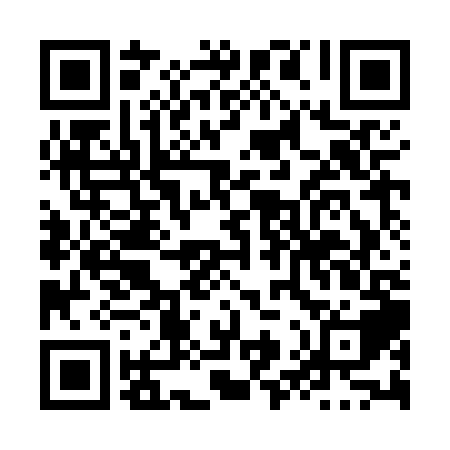 Ramadan times for Hallowell, Ontario, CanadaMon 11 Mar 2024 - Wed 10 Apr 2024High Latitude Method: Angle Based RulePrayer Calculation Method: Islamic Society of North AmericaAsar Calculation Method: HanafiPrayer times provided by https://www.salahtimes.comDateDayFajrSuhurSunriseDhuhrAsrIftarMaghribIsha11Mon6:096:097:281:195:237:117:118:3012Tue6:076:077:261:195:247:127:128:3113Wed6:056:057:241:185:257:147:148:3314Thu6:036:037:221:185:267:157:158:3415Fri6:016:017:201:185:277:167:168:3516Sat5:595:597:191:185:287:177:178:3717Sun5:575:577:171:175:297:197:198:3818Mon5:565:567:151:175:307:207:208:3919Tue5:545:547:131:175:317:217:218:4120Wed5:525:527:111:165:327:227:228:4221Thu5:505:507:101:165:337:237:238:4322Fri5:485:487:081:165:347:257:258:4523Sat5:465:467:061:165:357:267:268:4624Sun5:445:447:041:155:357:277:278:4725Mon5:425:427:021:155:367:287:288:4926Tue5:405:407:001:155:377:307:308:5027Wed5:385:386:591:145:387:317:318:5228Thu5:365:366:571:145:397:327:328:5329Fri5:345:346:551:145:407:337:338:5430Sat5:325:326:531:135:417:347:348:5631Sun5:305:306:511:135:427:367:368:571Mon5:285:286:501:135:427:377:378:592Tue5:265:266:481:135:437:387:389:003Wed5:245:246:461:125:447:397:399:014Thu5:225:226:441:125:457:407:409:035Fri5:205:206:421:125:467:427:429:046Sat5:185:186:411:115:477:437:439:067Sun5:165:166:391:115:477:447:449:078Mon5:145:146:371:115:487:457:459:099Tue5:125:126:351:115:497:477:479:1010Wed5:105:106:341:105:507:487:489:12